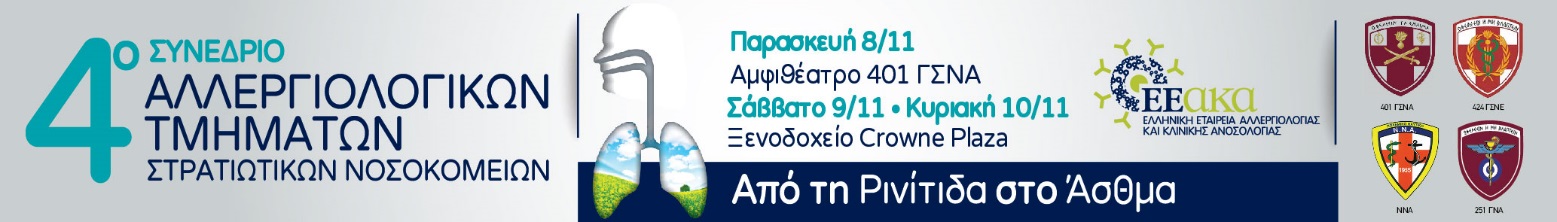 Παρακαλούμε να συμπληρωθεί και να σταλεί με email στo vfelekou@free-spirit.grΕπιλέξτε με ☒ την κατηγορίαΤο δικαίωμα συμμετοχής περιλαμβάνει:Παρακολούθηση του συνεδρίουΕίσοδο στην έκθεση των φαρμακευτικών εταιριώνΣυνεδριακό υλικόΒεβαίωση παρακολούθησηςΠιστοποιητικό παρακολούθησης με μόρια για τους γιατρούς (εφόσον έχει καλυφθεί ο απαιτούμενος χρόνος παρακολούθησης)ΟνοματεπώνυμοΕιδικότηταΦορέας/ΕργοδότηςE-mailΤηλέφωνοΗμερομηνίαΚΑΤΗΓΟΡΙΑΚΑΤΗΓΟΡΙΑΚΟΣΤΟΣ ΕΓΓΡΑΦΗΣ☐Ειδικευμένοι            ΔΩΡΕΑΝ☐Ειδικευόμενοι ΔΩΡΕΑΝ☐Νοσηλευτές & λοιποί Επαγγελματίες ΥγείαςΔΩΡΕΑΝ☐Προπτυχιακοί ΦοιτητέςΔΩΡΕΑΝ